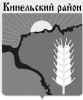 Собрание представителеймуниципального района КинельскийСамарской областиРЕШЕНИЕ             № 266				                                  24  ноября  2022г. «Об одобрении Соглашений о передаче Контрольно-счетной палате  муниципального района Кинельский Самарской области  Собраниями представителей сельских поселений Алакаевка, Бобровка, Богдановка, Георгиевка, Домашка, Кинельский, Комсомольский, Красносамарское, Малая Малышевка, Новый Сарбай, Сколково, Чубовка муниципального района Кинельский полномочий по составлению и рассмотрению проекта бюджета поселения, утверждению и исполнению бюджета поселения, осуществлению контроля за его исполнением, составлению и утверждению отчета об исполнении бюджета поселения, в части осуществления внешнего муниципального финансового контроля на 2023 год» В соответствии с Бюджетным кодексом Российской Федерации, статьей 15 Федерального закона от 06.10.2003 № 131-ФЗ «Об общих принципах организации местного самоуправления в Российской Федерации, руководствуясь Уставом муниципального района Кинельский, Собрание представителей муниципального района Кинельскийрешило:1. Одобрить Соглашения о передаче Контрольно-счетной палате  муниципального района Кинельский Самарской области Собраниями представителей сельских поселений Алакаевка, Бобровка, Богдановка, Георгиевка, Домашка, Кинельский, Комсомольский, Красносамарское, Малая Малышевка, Новый Сарбай, Сколково, Чубовка муниципального района Кинельский полномочий по составлению и рассмотрению проекта бюджета поселения, утверждению и исполнению бюджета поселения, осуществлению контроля за его исполнением, составлению и утверждению отчета об исполнении бюджета поселения,  в части осуществления внешнего муниципального финансового контроля на 2023 год  в сумме межбюджетных трансфертов согласно приложению к настоящему решению.2. Контрольно-счетной палате муниципального района Кинельский заключить с Собраниями представителей сельских поселений Алакаевка, Бобровка, Богдановка, Георгиевка, Домашка, Кинельский, Комсомольский, Красносамарское, Малая Малышевка, Новый Сарбай, Сколково, Чубовка муниципального района Кинельский соглашения о принятии на 2023 год вышеуказанных полномочий по решению вопросов местного значения, отнесенных к компетенции сельских поселений муниципального района Кинельский.	3. Опубликовать настоящее решение в газете «Междуречье» и разместить на официальном сайте администрации муниципального района Кинельский в информационно-телекоммуникационной сети «Интернет»   (kinel.ru) в подразделе «Нормативные правовые акты» раздела «Документы».	4. Данное решение вступает в силу после его официального опубликования.Председатель Собранияпредставителей муниципальногорайона Кинельский				                     	Ю. Д. ПлотниковРассылка: Контрольно-счетная палата муниципального района Кинельский-1экз., сельские поселения муниципального района Кинельский – по 1 экз, Управление финансами муниципального района Кинельский – 1 экз. Приложение к решению Собрания представителей муниципального района Кинельский№   266      от  24     ноября 2023 г.Межбюджетные трансферты,предоставляемые из бюджетов сельских поселений в бюджет муниципального района Кинельский Самарской области в соответствии с заключаемыми Соглашениями на осуществление полномочий по составлению и рассмотрению проекта бюджета поселения, утверждению и исполнению бюджета поселения, осуществлению контроля за его исполнением, составлению и утверждению отчета об исполнении бюджета поселения, в части осуществления  внешнего муниципального финансового контроля на 2023 год№№ппНаименование поселенияСумма межбюджетных трансфертов                                                         в руб.1.Алакаевка48842,082.Бобровка48842,083.Богдановка48842,084.Георгиевка48842,085.Домашка48842,086.Кинельский48842,087.Комсомольский48842,088.Красносамарское48842,089.Малая Малышевка48842,0810.Новый Сарбай48842,0811.Сколково48842,0812.Чубовка48842,08